السؤال الأول : أسقطي المصطلحات التالية أمام العبارات المناسبة في الجدول التالي :           (الإنترنت – متصفح الإنترنت – مزود خدمة الإنترنتISP )السؤال الثاني: ضعي دائرة حول الإجابة الصحيحة : السؤال الثالث : ضعي علامة صح أم خطأ أمام العبارات التالية مع التصحيح إن وجد : السؤال الرابع: من خلال النافذة أدناه, قومي بإسقاط الكلمات التالية في الجدول :(زر الرجوع-زر الانتقال للأمام – المفضلة-زر التحديث-فتح صفحة ويب جديدة-شريط العنوان-زر الإعدادات)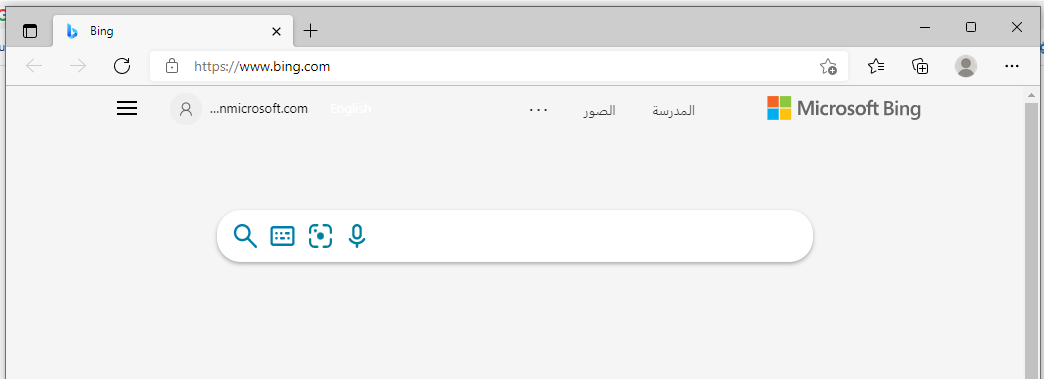 السؤال الخامس: أمامك عنوان لبريد إلكتروني، سمي كل جزء من أجزائه: (الإسم الشخصي للمستخدم-الرمز الفاصل-إسم مزود خدمة الإنترنت – إمتداد نهاية البريد)saadsa.bl@outlook.comالرؤية /أن نكون معيار التميز للمدارس بجيل مبدع معتز بدينه ووطنه مواكب لمستجدات العصر.الرسالة / تهيئة بيئة تربوية ذات جودة عالية متواصلة مع المجتمع المحليلجيل مبدع متميز من خلال قيادة رشيدة ومعلمات متميزات ومناهج متطورة بتقنية ذكية.الدرجة/ الاسم/إختبار مادة المهارات الرقمية النظري والعملي الفترة الأولى للعام الدراسي 1443 هـالصف/أول متوسط......................شبكة عالمية تتكون من ملايين التي تتبادل المعلومات ......................شركة الإتصالات التي توفر إمكانية الإتصال بالانترنت......................برنامج يتيح لك فتح صفحات الويب على الانترنت واستعراضها.للإتصال بالإنترنت نحتاج إلى:للإتصال بالإنترنت نحتاج إلى:للإتصال بالإنترنت نحتاج إلى:للإتصال بالإنترنت نحتاج إلى:أ- جهاز حاسب وكيبل متصل بمزود خدمة الإنترنت وموجهب- جهاز حاسب و موجهب- جهاز حاسب و موجهج- جهاز حاسب وكيبل متصل بمزود خدمة الإنترنتمن متصفحات الويب المشهورة:من متصفحات الويب المشهورة:من متصفحات الويب المشهورة:من متصفحات الويب المشهورة:أ-  مايكروسوفت ووردب- مايكروسوفت إيدجب- مايكروسوفت إيدجج- الرسامعناوين الويب التي تنتهي بإمتداد (.COM) تمثل:عناوين الويب التي تنتهي بإمتداد (.COM) تمثل:عناوين الويب التي تنتهي بإمتداد (.COM) تمثل:عناوين الويب التي تنتهي بإمتداد (.COM) تمثل:أ- مواقع الويب التجاريةب-مواقع الويب التعليميةب-مواقع الويب التعليميةج- مواقع الويب الحكوميةالعبارة التي تحقق ميزة تخصيص البحث للحصول على نتائج بحث أفضل هي:العبارة التي تحقق ميزة تخصيص البحث للحصول على نتائج بحث أفضل هي:العبارة التي تحقق ميزة تخصيص البحث للحصول على نتائج بحث أفضل هي:العبارة التي تحقق ميزة تخصيص البحث للحصول على نتائج بحث أفضل هي:مشروع الرياض أرتب-مشروع الرياضب-مشروع الرياضج- "مشروع الرياض أرت"عند الحاجة لزيارة موقع ما بصورة متكرره ودائمة فإننا : عند الحاجة لزيارة موقع ما بصورة متكرره ودائمة فإننا : عند الحاجة لزيارة موقع ما بصورة متكرره ودائمة فإننا : عند الحاجة لزيارة موقع ما بصورة متكرره ودائمة فإننا : أ-نحفظ عنوان الموقعنقوم بإضافته للمفضلهج-نكتب اسم الموقع في كل مرهج-نكتب اسم الموقع في كل مرهللتأكد من حداثة الموقع فإننا ننظر إلى:للتأكد من حداثة الموقع فإننا ننظر إلى:للتأكد من حداثة الموقع فإننا ننظر إلى:للتأكد من حداثة الموقع فإننا ننظر إلى:أ- ألوان الموقعٍب- تاريخ آخر تحديث للموقعج-شعار الموقعج-شعار الموقعالحروف WWW في عنواين موقع الويب تمثل الإختصار لعبارة:الحروف WWW في عنواين موقع الويب تمثل الإختصار لعبارة:الحروف WWW في عنواين موقع الويب تمثل الإختصار لعبارة:الحروف WWW في عنواين موقع الويب تمثل الإختصار لعبارة:أ-شبكة الويب العالميةب-مواقع المنصات التعليميةب-مواقع المنصات التعليميةج- مواقع الألعاب الإلكترونيةالموقع التالي (www.moe.gov.sa) هو موقع:الموقع التالي (www.moe.gov.sa) هو موقع:الموقع التالي (www.moe.gov.sa) هو موقع:الموقع التالي (www.moe.gov.sa) هو موقع:أ-تجاريب-حكوميب-حكوميج-تعليميأصبحت شبكة الإنترنت منذ ظهورها في الثمنينات جزء لا يتجزأ من حياتنا.(    )    ISP هو شركة الإتصالات التي توفر خدمة الإتصال بالإنترنت.(    )http هو بروتوكول يساعد المتصفح على الإتصال بالخوادم التي توفر المعلومات(    )عند معرفة الجهة المسؤولة عن الموقع الإلكتروني فهذا يدل على موثوقية الموقع(    )123456781234